Introduction: Definition, history and scope of forest management in Pakistan. Objectives of forest management. Forest Policy objectives in relation to national economic objectives. Peculiar features of forestry in relation to other enterprises. Integrated resource management. Management of non-timber products.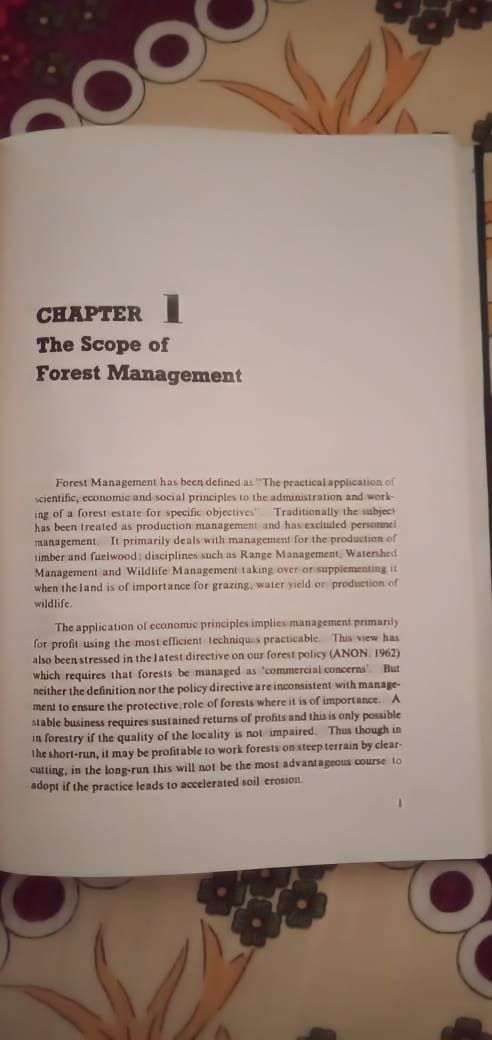 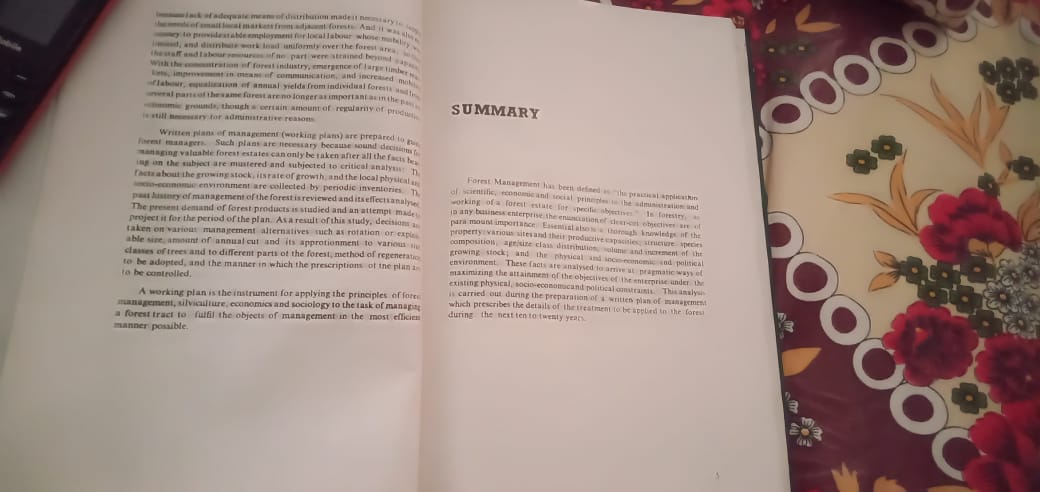 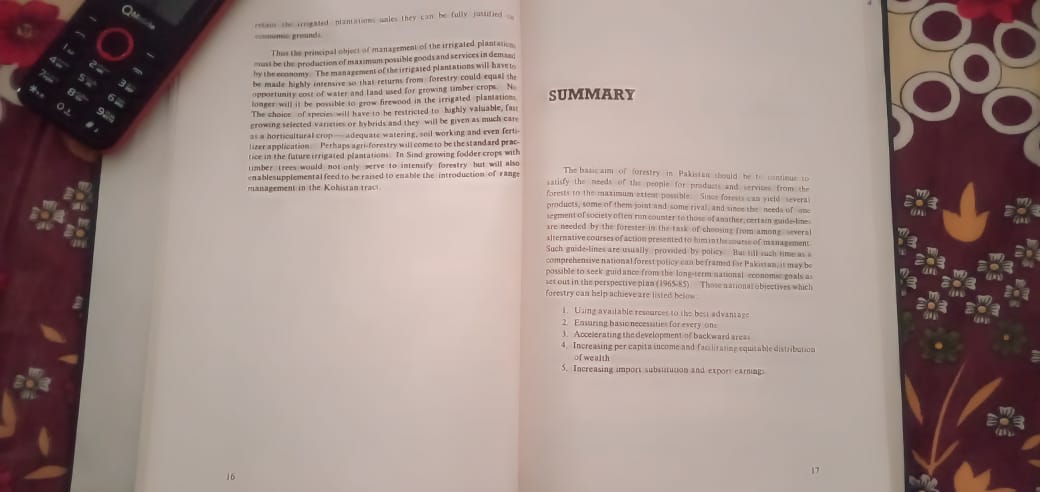 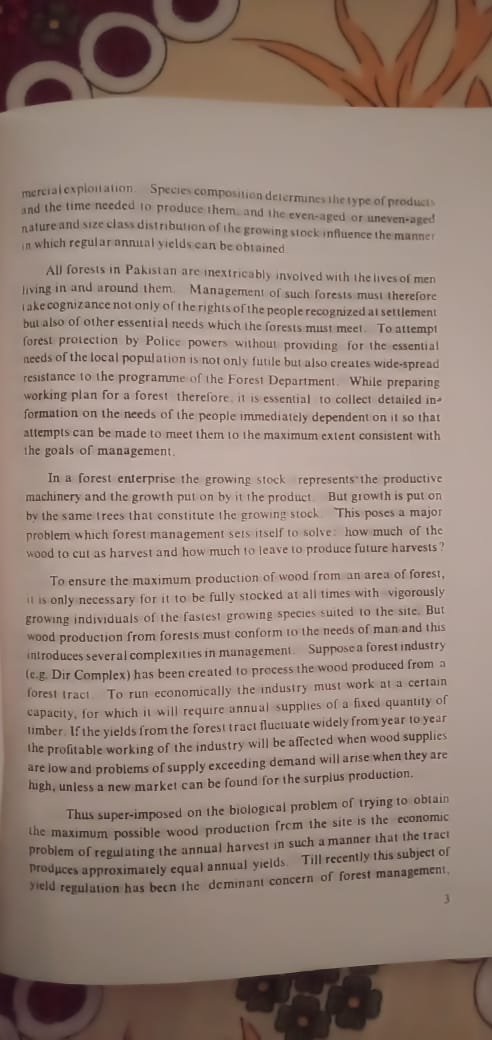 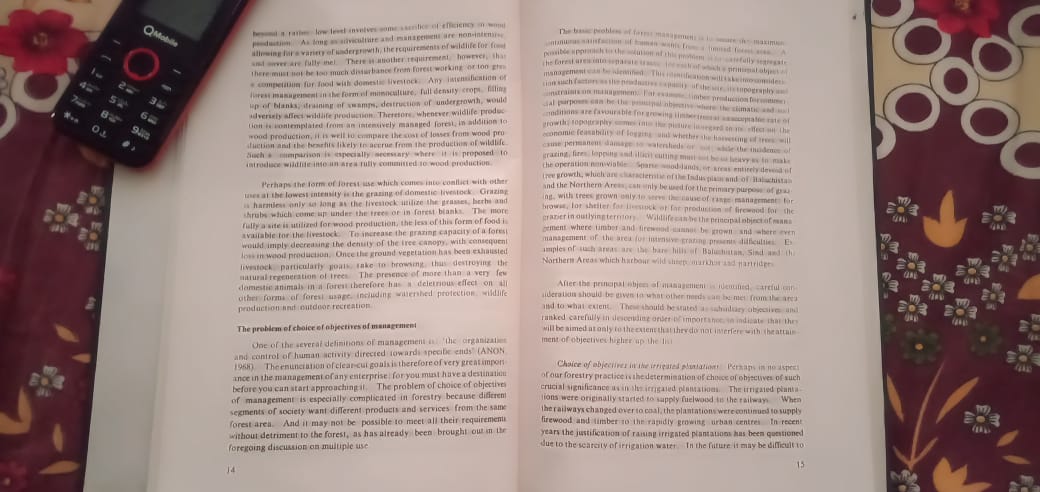 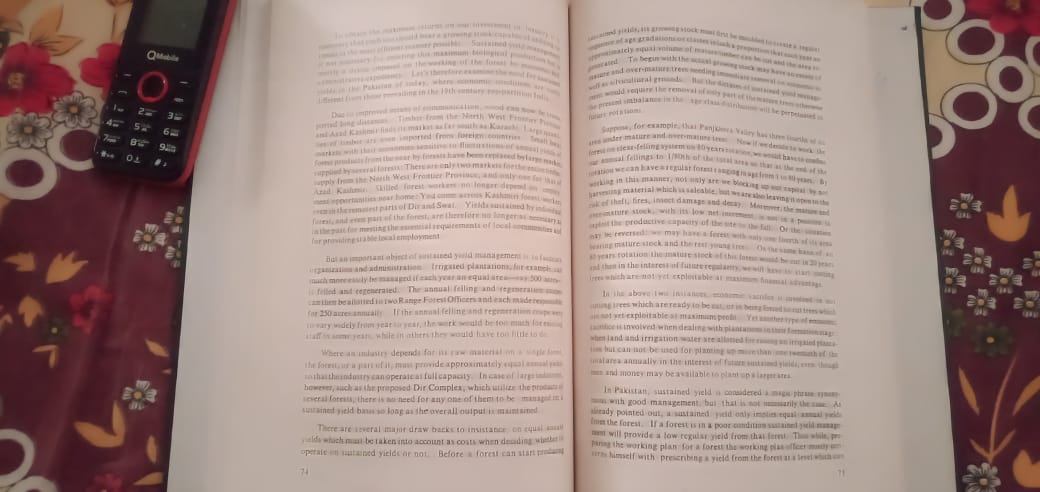 